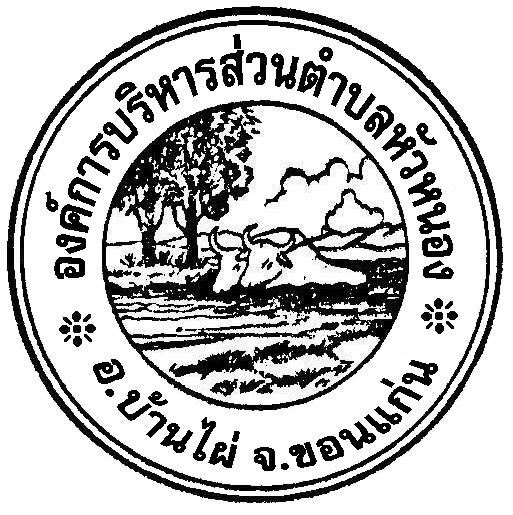 ข่าวประชาสัมพันธ์  งานจัดเก็บรายได้เรื่อง  การจัดเก็บภาษีท้องถิ่นภาษีโรงเรือนและที่ดิน	ภาษีโรงเรือนและที่ดิน  หมายถึง  ภาษีที่จัดเก็บจากโรงเรือนหรือสิ่งปลูกสร้างอย่างอื่น ๆ กับที่ดินซึ่งใช้ต่อเนื่องกับโรงเรือนหรือ         สิ่งปลูกสร้างนั้น	ผู้มีหน้าที่เสียภาษีโรงเรือนและที่ดิน  คือ  ผู้เป็นเจ้าของทรัพย์สินโรงเรือนหรือสิ่งปลูกสร้าง เช่น ตึก อาคาร คอนโดมิเนียม หรือ  สิ่งปลูกสร้างอย่างอื่นในเขตองค์การบริหารส่วนตำบลหัวหนอง       ซึ่งได้หาประโยชน์โดยใช้เป็นสถานประกอบการพาณิชย์ต่าง ๆ  ให้เช่า หรือ    ให้ผู้อื่นอาศัย  อยู่ในข่ายต้องเสียภาษีโรงเรือนและที่ดินกับองค์การบริหารส่วนตำบลหัวหนองระยะเวลาการชำระภาษี1. เจ้าของทรัพย์สิน  ต้องยื่นแบบ(ภ.ร.ด. 2)  ภายในเดือนกุมภาพันธ์ ของทุกปี               2.  พนักงานเจ้าหน้าที่ตรวจพิจารณา        และถ้าเห็นจำเป็น มีอำนาจสั่งให้ผู้รับประเมินแสดงรายการเพิ่มเติมได้               3.  พนักงานเจ้าหน้าที่กำหนดค่ารายปีของทรัพย์สินและค่าภาษีที่ต้องชำระ   แจ้งผู้รับประเมิน (ภ.ร.ด. 8) 4.  ผู้เสียภาษีจะต้องชำระภาษี  ภายใน 30 วัน  นับแต่วันถัดจากวันที่ได้รับแจ้งการประเมิน 5.  ถ้าผู้มีหน้าที่ต้องเสียภาษี   ไม่ชำระภาษีภายในกำหนดถือเป็นภาษีค้างชำระและจะต้องเสียเงินเพิ่ม    6.   อัตราภาษีโรงเรือนและที่ดิน  ร้อยละ  12.5  ของค่ารายปี  (ค่ารายปี  หมายถึง  จำนวนเงินซึ่งทรัพย์สินนั้นสมควรให้เช่าได้ในปีหนึ่ง ๆ )การอุทธรณ์  ( การยื่นคำร้องขอให้พิจารณาใหม่ )กรณีที่ผู้รับประเมินไม่พอใจในการประเมิน  ของพนักงานเจ้าหน้าที่  ให้ยื่นคำร้อง (ภ.ร.ด. 9)  ขอให้พิจารณาการประเมินใหม่ต่อคณะกรรมการพิจารณาคำร้องขอให้ประเมินใหม่ภายใน  15  วัน   นับตั้งแต่วันที่ได้รับแจ้งการประเมิน (ภ.ร.ด. 8)  บทกำหนดโทษ ผู้ใดละเลยหลีกเลี่ยงการชำระภาษีโรงเรือนและที่ดิน  มีความผิดตามพระราชบัญญัติภาษีโรงเรือนและที่ดิน พ.ศ. 2475  ตามมาตรา 46, 47 และ 48  ภาษีบำรุงท้องที่ภาษีบำรุงท้องที่  หมายถึง  ภาษีที่จัดเก็บจากเจ้าของที่ดิน  ไม่ว่าจะเป็นบุคคลธรรมดา   หรือนิติบุคคลซึ่งมีกรรมสิทธิ์ในที่ดินผู้มีหน้าที่เสียภาษีบำรุงท้องที่   คือ  ผู้เป็นเจ้าของที่ดินระยะเวลาการชำระภาษีภายในเดือนมกราคม – เมษายน  ของทุกปีการยื่นแบบแสดงรายการเพื่อเสียภาษีบำรุงท้องที่	1. ให้เจ้าของที่ดินที่อยู่ในเขต  อบต.หัวหนอง  ไปยื่นแบบแสดงรายการที่ดิน (แบบ ภ.บ.ท. 5)  องค์การบริหารส่วนตำบลหัวหนอง   และชำระภาษีภายในเดือน มกราคม – เมษายน  ของทุกปี	2.  กรณีเป็นเจ้าของที่ดินใหม่     หรือมีการเปลี่ยนแปลงจำนวนที่ดิน  เจ้าของที่ดินจะต้องยื่นแบบแสดงรายการ  ภายใน 30 วัน  นับแต่วันที่มีการเปลี่ยนแปลงบทกำหนดโทษ	1.  ไม่ยื่นแบบแสดงรายการภายในกำหนด    ให้เสียภาษีเงินเพิ่มร้อยละสิบของเงินภาษี	2.  ยื่นแบบแสดงรายการไม่ถูกต้อง   ทำให้เสียภาษีบำรุงท้องที่น้อยลง   ให้เสียเงินเพิ่มร้อยละสิบ  ของภาษีที่ประเมินเพิ่มเติม	3.  ชี้เขตแจ้งจำนวนที่ดินไม่ถูกต้องทำให้เสียภาษีลดลง   ให้เสียเงินเพิ่มอีก  1 เท่า   ของภาษีบำรุงท้องที่ที่ประเมินเพิ่มเติม	4.  ไม่ชำระภาษีบำรุงท้องที่ภายในเวลาที่กำหนดตั้งแต่( วันที่ 1  มกราคม –   30 เมษายน  ของปี )  ให้เสียเงินเพิ่มในอัตราร้อยละ 2  ต่อเดือนผู้ใดรู้หรือจงใจแจ้งความอันเป็นเท็จ  เพื่อหลีกเลี่ยงการเสียภาษีบำรุงท้องที่    โทษจำคุกไม่เกิน 6 เดือน  ปรับไม่เกิน 2,000 บาท หรือทั้งจำทั้งปรับ	ผู้ใดขัดขวางหรือฝ่าฝืนคำสั่งของเจ้าพนักงาน  ซึ่งปฏิบัติการตามอำนาจหน้าที่ในการเร่งรัดภาษีบำรุงท้องที่   ต้องระวางโทษไม่เกิน 1 เดือน   ปรับไม่เกิน 1,000 บาท   หรือทั้งจำทั้งปรับภาษีป้าย  หมายถึง  ภาษีที่จัดเก็บจากป้ายแสดงชื่อ  ยี่ห้อ  หรือเครื่องหมายที่ใช้ในการประกอบการค้า  หรือประกอบกิจการอื่น ๆ     เพื่อหารายได้  หรือโฆษณาการค้า  หรือกิจการอื่นเพื่อหารายได้   ไม่ว่าจะแสดงหรือโฆษณาไว้ที่วัตถุใด ๆ ด้วยอักษร  หรือเครื่องหมายที่เขียนแกะสลักจารึก  หรือทำให้ปรากฏด้วยวิธีอื่น ๆผู้มีหน้าที่เสียภาษีป้าย  คือ  เจ้าของป้าย  หรือผู้ครอบครองป้ายระยะเวลาการชำระภาษีคือ    มกราคม – มีนาคม    ของทุกปีการยื่นแบบแสดงรายการเพื่อเสียภาษีป้าย1.  ให้เจ้าของหรือผู้ครอบครองป้ายยื่นแบบแสดงรายการภาษี ณ องค์การบริหารส่วนตำบลหัวหนอง   ภายในเดือน มกราคม – มีนาคม   ของทุกปี  และต้องชำระภาษีภายใน 15 วัน  นับแต่วันที่ได้รับแจ้งการประเมิน2.  ผู้ใดติดตั้งป้ายอันต้องเสียภาษีหลังเดือนมีนาคม   หรือติดตั้งป้ายใหม่ทดแทนป้ายเดิม  หรือเปลี่ยนแปลงแก้ไขพื้นที่ป้าย  ข้อความ  ภาพ  อันเป็นเหตุให้เสียภาษีเพิ่มขึ้น  ให้ยื่นแบบแสดงรายการภาษีป้าย   ภายใน  15  วัน   นับแต่วันที่ติดตั้งหรือเปลี่ยนแปลงแก้ไขเงินเพิ่มภาษีป้ายผู้มีหน้าที่เสียภาษีป้ายเสียเงินเพิ่ม นอกจากเงินที่ต้องเสียภาษีป้ายในกรณีและอัตราดังต่อไปนี้1.ไม่ยื่นแบบแสดงภาษีป้ายภายในเวลาที่กำหนด      ให้เสียเงินเพิ่ม  10 %  ของจำนวนที่ต้องเสียภาษีป้าย2.  ยื่นแบบแสดงรายการภาษีป้ายโดยไม่ถูกต้อง    ทำให้จำนวนเงินที่จะต้องเสียภาษีป้ายลดน้อยลง ให้เสียเงินเพิ่มร้อยละ 10  ของภาษีป้ายที่ประเมินเพิ่มเติม3. ไม่ชำระภาษีป้ายภายในเวลาที่กำหนด      ให้เสียเงินเพิ่ม  2 %  ของจำนวนเงินที่ต้องเสียภาษีป้าย  เศษของเดือนให้นับเป็นหนึ่งเดือน************************************************     โปรดนำใบเสร็จรับเงินที่ท่านชำระภาษีในปีที่แล้วมาตรวจสอบในปีถัดไป*      กรณีมีข้อสงสัยในการชำระภาษี  ปรึกษาได้ที่ส่วนการคลัง           องค์การบริหารส่วนตำบลหัวหนอง   อำเภอบ้านไผ่         จังหวัดขอนแก่น   โทร. 0-4327-2258ภาษีป้ายประเภทข้อความป้ายที่มีอัตราภาษี1อักษรภาษาไทยล้วน3 บาท/500 ตร.ซม.2อักษรภาษาไทยปนภาษาต่างประเทศหรือปนกับภาพและเครื่องหมายอื่น20 บาท/500  ตร.ซม.3(ก)  ไม่มีอักษรไทย      ไม่ว่าจะมีภาพหรือเครื่องหมายใดหรือไม่(ข) มีอักษรไทยบางส่วน  หรือทั้งหมด อยู่ใต้หรือต่ำกว่าอักษรต่างประเทศ40 บาท/500 ตร.ซม.หมายเหตุ:  ป้ายตามประเภทที่ 1, 2 หรือ 3   เมื่อคำนวณพื้นที่ของป้ายแล้ว ถ้ามีอัตราที่ต้องเสียภาษีต่ำกว่าป้ายละ  200  บาท     ให้เสียภาษีป้ายละ 200 บาทหมายเหตุ:  ป้ายตามประเภทที่ 1, 2 หรือ 3   เมื่อคำนวณพื้นที่ของป้ายแล้ว ถ้ามีอัตราที่ต้องเสียภาษีต่ำกว่าป้ายละ  200  บาท     ให้เสียภาษีป้ายละ 200 บาทหมายเหตุ:  ป้ายตามประเภทที่ 1, 2 หรือ 3   เมื่อคำนวณพื้นที่ของป้ายแล้ว ถ้ามีอัตราที่ต้องเสียภาษีต่ำกว่าป้ายละ  200  บาท     ให้เสียภาษีป้ายละ 200 บาท